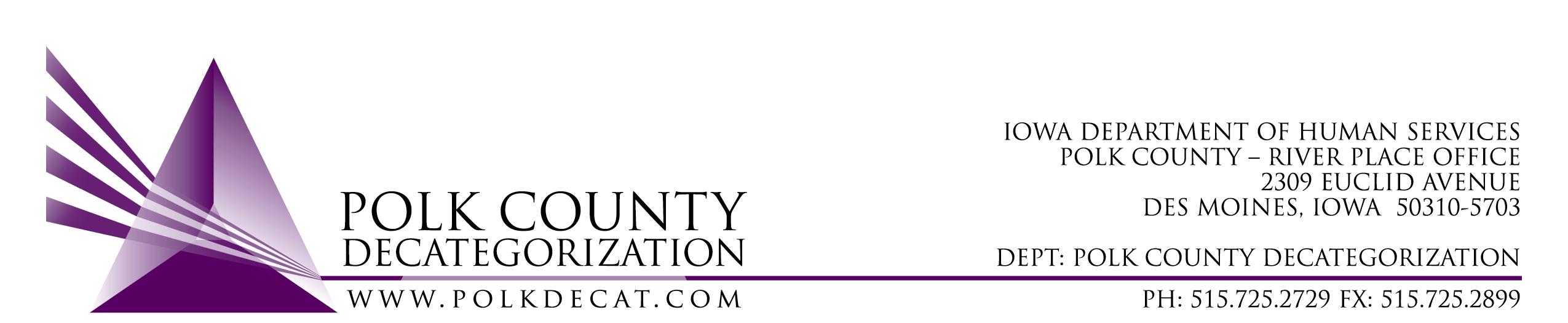 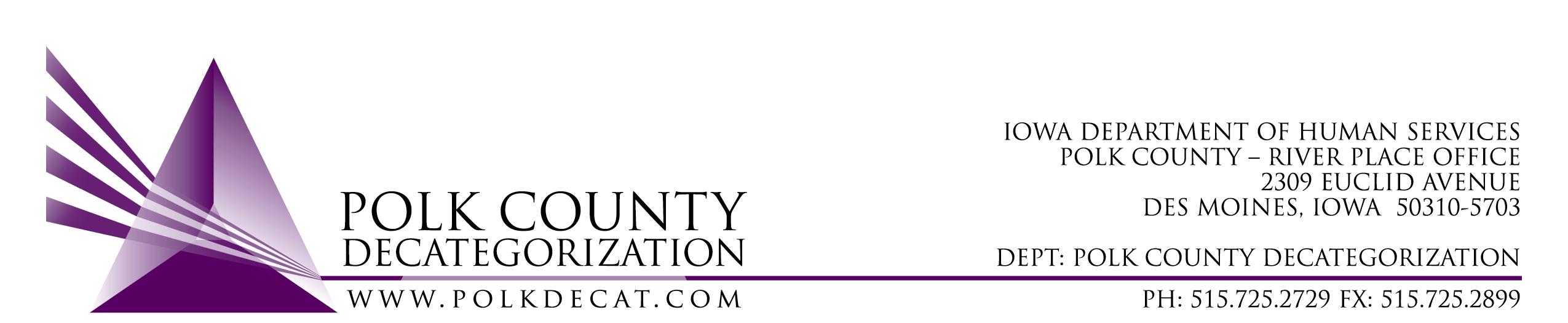 DECAT EXECUTIVE COMMITTEEThursday, May 9, 201910:00 – 11:30 amPolk County River Place, Conference Room 3MEETING A G E N D ANext meeting: June 13, 2019, 10:00 am, Polk County River Place, Conference Room 3, if needed.  Call to order: Time _________  BettyReview and approval of the April 11, 2019, meeting minutes and renewal voting addendum, round 2*1st_________    2nd __________   Approve: Y/NAllFY19 & FY20 Budget reviewTeresaDiscussion and vote: Add $1,500.00 to DCAT5-14-017, Diversion & Mediation contract, Polk County Attorney’s Office, to ensure coverage until the end of the year.  Voting on addition of funds as well as Amendment document.*1st_________    2nd __________   Approve: Y/NAllDiscussion and vote: Transfer of FY17 JCS funds to other Decat Clusters in Des Moines Service Area:*Creston: Transfer $12,230.00 & Transfer Letter1st_________    2nd __________   Approve: Y/NLeon: Transfer $20,651.00 & Transfer Letter1st_________    2nd __________   Approve: Y/NIndianola: Transfer $50,000.00 & Transfer Letter1st_________    2nd __________   Approve: Y/NAllDiscussion and vote: Accept Transfer of Funds letter from DHS.  1st_________    2nd __________   Approve: Y/NAllDiscussion and vote: Decat Admin Assistant, Cassie Thomas, go to full-time effective June 1, 2018.*1st_________    2nd __________   Approve: Y/NAllDiscussion and vote: Accept Polk County Community Partnership for Protecting Children (CPPC) FY20 Annual Plan*1st_________    2nd __________   Approve: Y/NAllDecat Updates: (if there is time)RJCE UpdatesDecat/CPPC UpdatesTeresaNext meeting:Do we need to meet in June?Anything else?AllAdjourn: Time ___________1st_________    2nd __________   Approve: Y/NBetty